UNIVERSIDADE ESTADUAL DE PONTA GROSSA PRÓ-REITORIA DE PESQUISA E PÓS-GRADUAÇÃO PROGRAMA DE PÓS-GRADUAÇÃO EM ECONOMIA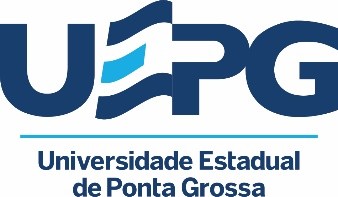 EDITAL PPGECo Nº 03/2023DIVULGAÇÃO DO RESULTADO FINAL - SELEÇÃO INTERNA DO PPGECOO COORDENADOR DO PROGRAMA DE PÓS-GRADUAÇÃO EM ECONOMIA NO USO DE SUAS ATRIBUIÇÕES LEGAIS, E CONSIDERANDO O CONTIDO NA RESOLUÇÃO CEPE Nº 017, DE 17 DE ABRIL DE 2018, QUE ESTABELECE O REGULAMENTO DO PROGRAMA ACADÊMICO DE PÓS-GRADUAÇÃO EM ECONOMIA DA UEPG.TORNA PÚBLICOO presente Edital para a divulgação do resultado final do processo de seleção de alunos regulares aprovados para o curso de mestrado em ECONOMIA da Universidade Estadual de Ponta Grossa com o ingresso no primeiro semestre de 2023.CANDIDATOS APROVADOSPonta Grossa, 10 de fevereiro de 2023.Prof. Dr. Alex Sander Souza do CarmoCoordenador do Programa de Pós-Graduação em EconomiaFernando de Souza GomesGuilherme Marques ColomboHugo Garcia TchakerianIlda Cristina de Borba ZakoviczJuliano Erichsen Martins NetoLucas Andre Dos SantosLucas Teodoro VitórioLuiz Gustavo Tracz De SouzaRodrigo Afonso Candeo JuniorSilvio Tupina Junior